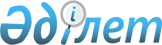 Қазақстан Республикасы Yкiметiнiң 2001 жылғы 25 қаңтардағы N 140 қаулысына өзгерiс енгiзу туралыҚазақстан Республикасы Үкіметінің қаулысы 2001 жылғы 9 қараша N 1426     Қазақстан Республикасының Yкiметi қаулы етеді:     1. "Қазақстан Республикасы Yкiметiнiң 2001 жылға арналған Заң жобалау жұмыстарының жоспары туралы" Қазақстан Республикасы Yкiметiнiң 2001 жылғы 25 қаңтардағы N 140  P010140_  қаулысына мынадай өзгерiс енгiзiлсiн:     көрсетiлген қаулымен бекiтiлген Қазақстан Республикасы Yкiметiнiң 2001 жылға арналған Заң жобалау жұмыстарының жоспарында:     реттiк нөмiрi 38-жол алынып тасталсын.     2. Осы қаулы қол қойылған күнiнен бастап күшiне енедi.     Қазақстан Республикасының         Премьер-МинистріМамандар:     Багарова Ж.А.,     Қасымбеков Б.А.
					© 2012. Қазақстан Республикасы Әділет министрлігінің «Қазақстан Республикасының Заңнама және құқықтық ақпарат институты» ШЖҚ РМК
				